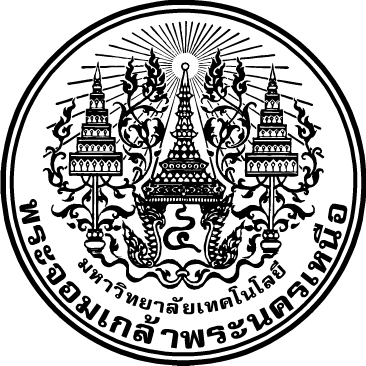    การปรับปรุงแก้ไขหลักสูตร................................    สาขาวิชา...................................................    ฉบับปี พ.ศ. ......       ภาควิชา..............................................       คณะ.....................................       มหาวิทยาลัยเทคโนโลยีพระจอมเกล้าพระนครเหนือวิทยาเขต...................... (กรณีเป็นวิทยาเขตระบุใต้ชื่อมหาวิทยาลัย)การปรับปรุงแก้ไขหลักสูตร.............................................................สาขาวิชา........................................ฉบับปี พ.ศ. ................ มหาวิทยาลัยเทคโนโลยีพระจอมเกล้าพระนครเหนือ วิทยาเขต......................(กรณีเป็นวิทยาเขตระบุใต้ชื่อมหาวิทยาลัย)1. หลักสูตรฉบับดังกล่าวนี้ ได้รับการพิจารณาความสอดคล้องและออกรหัสหลักสูตรเรียบร้อยแล้ว    เมื่อวันที่..........2. สภามหาวิทยาลัยเทคโนโลยีพระจอมเกล้าพระนครเหนือ  ได้อนุมัติการปรับปรุงแก้ไขครั้งนี้แล้ว     ในคราวประชุมครั้งที่.........../..........เมื่อวันที่............................................................ 3. หลักสูตรปรับปรุงแก้ไขนี้ เริ่มใช้กับนักศึกษาตั้งแต่ภาคการศึกษาที่……….......ปีการศึกษา................เป็นต้นไป 4. เหตุผลในการปรับปรุงแก้ไข        หากมีเหตุผลมากกว่า 1 ข้อ ให้ระบุเป็นข้อ ๆ เช่น	4.1 เพื่อปรับปรุงโครงสร้างและรายวิชาให้สอดคล้องกับเกณฑ์มาตรฐานหลักสูตรระดับปริญญาตรี                  พ.ศ. 2565	4.2 เพื่อให้หลักสูตรมีความทันสมัย เหมาะสมกับสถานการณ์ในปัจจุบัน	    4.3 ครบระยะเวลการปรับปรุงหลักสูตรรอบ 5 ปี5. สาระในการปรับปรุงแก้ไข        (ให้ระบุส่วนที่ต้องการปรับปรุงแก้ไข เช่น การปรับปรุงจำนวนหน่วยกิต เพิ่มรายวิชาใหม่ ลดรายวิชา เดิม เปลี่ยนรหัสรายวิชา เปลี่ยนชื่อรายวิชาทั้งภาษาไทยและภาษาอังกฤษ ตลอดจนปรับปรุงหมวดวิชา หรือกลุ่มวิชาและคำอธิบายรายวิชา เป็นต้น โดยเสนอรายละเอียดอย่างครบถ้วนและชัดเจน)    5.1 ....................................................................................................................................................................   5.2 ....................................................................................................................................................................   5.3 ....................................................................................................................................................................   5.4 ....................................................................................................................................................................6. โครงสร้างหลักสูตรภายหลังการปรับปรุงแก้ไข             เมื่อเปรียบเทียบกับโครงสร้างเดิมและเกณฑ์มาตรฐานหลักสูตรระดับปริญญาตรี พ.ศ. 2565 ปรากฏดังนี้ 7. เปรียบเทียบข้อแตกต่างระหว่างหลักสูตรเดิมกับหลักสูตรปรับปรุง  (ให้เสนอรายละเอียดเปรียบเทียบในรูปของตาราง)     ตัวอย่าง  	7.1 ชื่อหลักสูตรและโครงสร้างหลักสูตร                 7.1.1 ชื่อหลักสูตร (กรณีที่มีการเปลี่ยนชื่อสาขาวิชา)  เช่น	7.1.2 โครงสร้างหลักสูตร	7.2 รายวิชาในหลักสูตร      	       โครงสร้างหลักสูตรเกณฑ์มาตรฐานหลักสูตรระดับปริญญาตรี   (หน่วยกิต)(โครงสร้างเดิม) หลักสูตรฉบับปี พ.ศ. ......                                                    (หน่วยกิต)(โครงสร้างใหม่)หลักสูตรปรับปรุง พ.ศ. ......(หน่วยกิต)  1. หมวดวิชาศึกษาทั่วไป       ก. ......................................       ข. ......................................       ค. ......................................       ง. ......................................   2. หมวดวิชาเฉพาะ       ก. ......................................        ข. ......................................   3. หมวดวิชาเลือกเสรี ไม่น้อยกว่า 24ก….................….................….................….................ไม่น้อยกว่า 72….................….................ไม่น้อยกว่า 6….................….................….................….................….................….................….................….................….................….................….................….................จำนวนหน่วยกิตรวมไม่น้อยกว่า 120หลักสูตรฉบับปี พ.ศ. ........หลักสูตรปรับปรุง พ.ศ........หลักสูตรอุตสาหกรรมศาสตรบัณฑิต สาขาวิชาการจัดการอุตสาหกรรมหลักสูตรวิศวกรรมศาสตรบัณฑิต สาขาวิชาวิศวกรรมอุตสาหการและการจัดการBachelor of Industrial Technology Program in Industrial ManagementBachelor of Engineering Program in Industrial Engineering and Managementหลักสูตรฉบับปี พ.ศ. ........หลักสูตรปรับปรุง พ.ศ........จำนวนหน่วยกิตรวมตลอดหลักสูตร  	.................    หน่วยกิต          ก. หมวดวิชาศึกษาทั่วไป 		.................   หน่วยกิต          ข. หมวดวิชาเฉพาะ      	.................    หน่วยกิต                ค. หมวดวิชาเลือกเสรี   	.................    หน่วยกิต                                                                                                                                             จำนวนหน่วยกิตรวมตลอดหลักสูตร  	..................    หน่วยกิต          ก. หมวดวิชาศึกษาทั่วไป 	..................    หน่วยกิต          ข. หมวดวิชาเฉพาะ           	..................    หน่วยกิต                ค. หมวดวิชาเลือกเสรี        	 ..................    หน่วยกิตหลักสูตรฉบับปี พ.ศ. .......หลักสูตรปรับปรุง พ.ศ. .......            รหัสวิชา                ชื่อวิชา           หน่วยกิต(บรรยาย-ปฏิบัติ)           รหัสวิชา          ชื่อวิชา       หน่วยกิต (บรรยาย-ปฏิบัติ-ศึกษาด้วยตนเอง)  ก. หมวดวิชาศึกษาทั่วไป                                      30   หน่วยกิต     1. กลุ่มวิชาภาษา                                              12   หน่วยกิต                                - วิชาบังคับ    6  หน่วยกิต          080103001  ภาษาอังกฤษ 1                                    3(3-0-6)                         (English I)        080103002  ภาษาอังกฤษ 2                                    3(3-0-6)                         (English II)     -วิชาเลือก       6  หน่วยกิต       080103011  ทักษะการเรียนภาษาอังกฤษ                     3(3-0-6)                        (English Study Skills)                                   ฯลฯ     2. กลุ่มวิชาบูรณาการ                                        3  หน่วยกิต         040003004  กระบวนการคิดเชิงออกแบบ                    3(3-0-6)                         (Design Thinking)    3. กลุ่มวิชากีฬาและนันทนาการ                             1 หน่วยกิต       080303503  แบดมินตัน                                          1(0-2-1)                        (Badminton)ฯลฯ  ก. หมวดวิชาศึกษาทั่วไป                                            24  หน่วยกิต      - วิชาบังคับ                                                       13   หน่วยกิต1. กลุ่มเสริมสร้างทักษะการใช้ภาษาและการสื่อสาร                   6   หน่วยกิต       080103001  ภาษาอังกฤษ 1                                    3(3-0-6)                         (English I)        080103002  ภาษาอังกฤษ 2                                    3(3-0-6)                         (English II)2. กลุ่มเสริมสร้างทักษะการเป็นผู้ประกอบการและเสริมสร้างนวัตกรรม 6 หน่วยกิต        080203914  ผู้ประกอบการนวัตกรรม                         3(3-0-6)                         (Innovative Technopreneurs)        080303701  กระบวนการคิดเชิงออกแบบ                    3(3-0-6)                         (Design Thinking)3. กลุ่มเสริมสร้างคุณภาพชีวิตและวิถีพลเมืองที่ดี                      1 หน่วยกิต    ให้เลือกจากชุดวิชากีฬาและนันทนาการ จำนวน 1 วิชา   หลักสูตรฉบับปี พ.ศ. .......หลักสูตรปรับปรุง พ.ศ. .......            รหัสวิชา                ชื่อวิชา           หน่วยกิต(บรรยาย-ปฏิบัติ)           รหัสวิชา          ชื่อวิชา       หน่วยกิต (บรรยาย-ปฏิบัติ-ศึกษาด้วยตนเอง)    4. กลุ่มวิชาสังคมศาสตร์และมนุษยศาสตร์                   8  หน่วยกิต           080303103  จิตวิทยาเพื่อความสุขในการดำรงชีวิต           3(3-0-6)                         (Psychology for Happy Life)                                              ฯ ล ฯ    5. กลุ่มวิชาวิทยาศาสตร์และคณิตศาสตร์                      6  หน่วยกิต       040503001  สถิติในชีวิตประจำวัน                            3(3-0-6)                        (Statistics in Everyday Life)                                              ฯ ล ฯ - วิชาเลือก  จำนวนไม่น้อยกว่า                                 11   หน่วยกิต      โดยเลือกจากกลุ่ม ดังต่อไปนี้    1. กลุ่มเสริมสร้างทักษะการใช้ภาษาและการสื่อสาร                          2. กลุ่มเสริมสร้างทักษะการเป็นผู้ประกอบการและสร้างนวัตกรรม         3. กลุ่มเสริมสร้างทักษะในศตวรรษที่ 21                                        4. กลุ่มเสริมสร้างคุณภาพชีวิตและวิถีพลเมืองที่ดี  		  ข. หมวดวิชาเฉพาะ                                              xxx  หน่วยกิต      1. วิชาแกน                                                     xx  หน่วยกิต          060113401 วัสดุวิศวกรรม                                      3(3–0-6)                          (Engineering Materials)                                       ฯ ล ฯ      2. วิชาชีพ                                                      xx  หน่วยกิต          060113406 ระบบอัตโนมัติในอุตสาหกรรม                    3(3–0-6)                          (Industrial Automation)ฯ ล ฯข. หมวดวิชาเฉพาะ                                                  xxx  หน่วยกิต    1. วิชาแกน                                                         xx  หน่วยกิต           060133402 วัสดุวิศวกรรม                                         3(3–0-6)                          (Engineering Materials)                                       ฯ ล ฯ      2. วิชาชีพ                                                         xx  หน่วยกิต          060133418 ระบบอัตโนมัติและการควบคุม                   3(2–2-5)                          (Automation and Control Systems)ฯ ล ฯ  ค. หมวดวิชาเลือกเสรีเสรี                                              6(x–x-x)               	เลือกเรียนรายวิชาในหลักสูตรระดับปริญญาตรีที่มหาวิทยาลัยเทคโนโลยี-                 พระจอมเกล้าพระนครเหนือเปิดสอนค. หมวดวิชาเลือกเสรี                                                      6(x–x-x)   	เลือกเรียนรายวิชาในหลักสูตรระดับปริญญาตรีที่มหาวิทยาลัยเทคโนโลยี-                 พระจอมเกล้าพระนครเหนือเปิดสอน 